Dear  :On behalf of President Satish K. Tripathi, I am delighted to offer you a  appointment as  in the  at the University at Buffalo. Your  for this position will be $ which may be recalculated by the Office of the State Comptroller based on current civil service employment in a similar capacity.This is a  represented position. Your anticipated work schedule, which shall be subject to change, is . Your appointment to this position will be effective  and you will be serving a probationary period for  weeks. You will be accorded all the benefits of State employment, e.g., vacation, sick and personal leave accruals, retirement, medical, dental and vision plans. These benefits will be further explained to you during your benefits orientation.I look forward to having you join our team at the University at Buffalo. Please sign below and return by  to acknowledge your acceptance of the terms outlined in this letter.Sincerely,Accepted and agreed to this _______ day of ________ 20________________________________________________		SignatureCc: Department FileAdministrative Assistant 1    and the Traineeship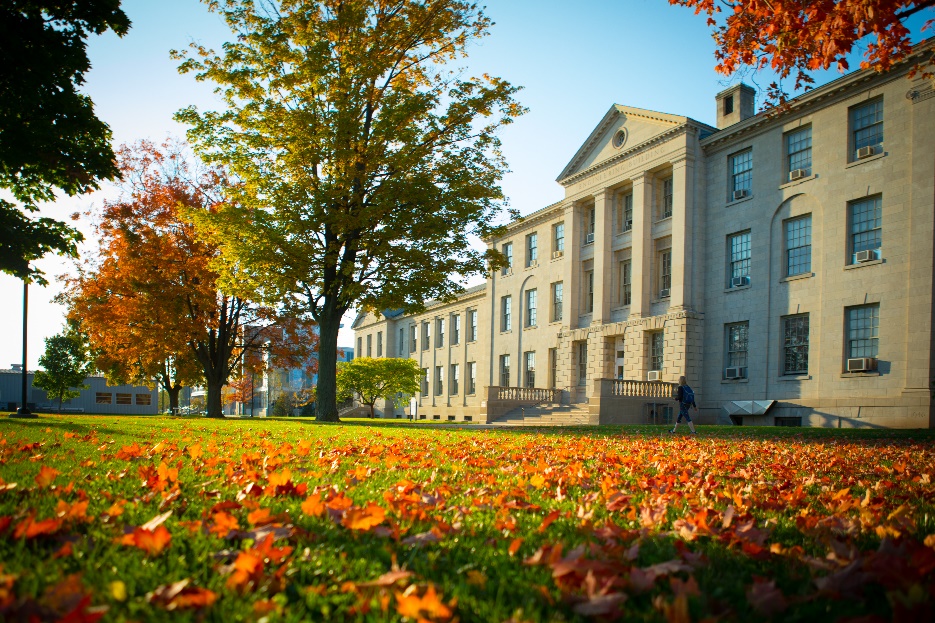 Personal Checklist Below is a list of the tasks to advance through the traineeship.Administrative Assistant Trainee 1Currently in a transferable titleSuccessfully passed a typing checkAdministrative Assistant Trainee 2Currently in a transferable titleCompleted mandatory coursework:Microsoft Word BasicsCustomer ServiceOrganized Office WorkerSuccessful Business WritingCompleted 52 week probationary periodAdministrative Assistant 1Currently in a transferable titleCompleted elective coursework (spaces provided for name of courses):Professionalism & Self-Management________________________________________Verbal & Written Communication________________________________________Interpersonal & Customer Relations________________________________________Computer Skills & Technology________________________________________Completed 52 week probationary periodGetting StartedKeyboarding TestPrior to appointment, you must have passed an appropriate keyboarding test that demonstrates your ability to enter text at a rate of at least 30 words per minute with at least 96% accuracy.  You will not need to take this test if you have served in an appropriate keyboarding title.Your Next StepsContact the UB Recruitment team to schedule a typing test: UB-Jobs@buffalo.eduBring a photo ID to Human Resources, Townsend Hall, South Campus for your scheduled testSalary ImpactA salary adjustment to the SG-11 grade will be effective upon appointment to the Administrative Assistant 1, SG-11 following completion of the traineeshipSG-09 positions will retain current salary when appointed to the Administrative Assistant Trainee 1, SG-08 titleHealth insurance costs may be impacted. Coursework RequirementsDuring the course of the traineeship, trainees must complete coursework in mandatory and elective areas.Helpful LinksUB Edge - http://www.buffalo.edu/administrative-services/training/ubedge.htmlThe Partnership - https://www.nyscseapartnership.org/Administrative Assistant Trainee 152 week traineeshipAbout this traineeshipAs an Administrative Assistant Trainee 1, you would perform the duties of an Administrative Assistant 1 but at a more basic level.  You may assist in: establishing office procedures; designing filing systems; implementing policies and procedures; maintaining efficient work flow; resolving day-to-day operational problems; responding to phone calls; sorting mail; organize, expediting and following up on projects; and coordinating information flow by acting as liaison among executives, staff, other employees and the public.  Trainees will receive a combination of structured training, on-the-job training, and/or practical job performance to gain the knowledge and experience necessary to function at the full performance level.Mandatory CourseworkTrainees must complete the following core courses: Microsoft Word BasicsCustomer ServiceOrganized Office WorkerSuccessful Business WritingYou must complete all mandatory coursework requirements before advancing to Administrative Assistant Trainee 2.Your Next StepsRegister to take the mandatory courses through UB Organizational Development and Enrichment (OD&E) or CSEA Partnership Enter the course details and attach completion certificates in UB Edge when courses are completed from The PartnershipDemonstrate learned skills in everyday workAdministrative Assistant Trainee 252 week traineeshipAbout this traineeshipAs an Administrative Assistant Trainee 2, you would perform the duties of an Administrative Assistant 1 but at a more basic level.  You may assist in: establishing office procedures; designing filing systems; implementing policies and procedures; maintaining efficient work flow; resolving day-to-day operational problems; responding to phone calls; sorting mail; organize, expediting and following up on projects; and coordinating information flow by acting as liaison among executives, staff, other employees and the public.  Trainees will receive a combination of structured training, on-the-job training, and/or practical job performance to gain the knowledge and experience necessary to function at the full performance level.Elective CourseworkIn addition to the mandatory courses, trainees must also complete an additional 4 elective courses in the following competencies: Professionalism & Self-ManagementVerbal & Written CommunicationInterpersonal & Customer RelationsComputer Skills & TechnologyThe elective coursework requirements are generally completed while serving as an Administrative Assistant Trainee 2.  All mandatory and elective coursework requirements must be completed before completing the traineeship and advancing to Administrative Assistant 1.Your Next StepsDiscuss elective course options with your supervisor for areas both of interest and that apply to the tasks of your positionRegister to take the elective courses through UB Organizational Development and Enrichment (OD&E) or CSEA Partnership Enter the course details and attach completion certificates in UB Edge from The Partnership (if applicable)Demonstrate learned skills in everyday work